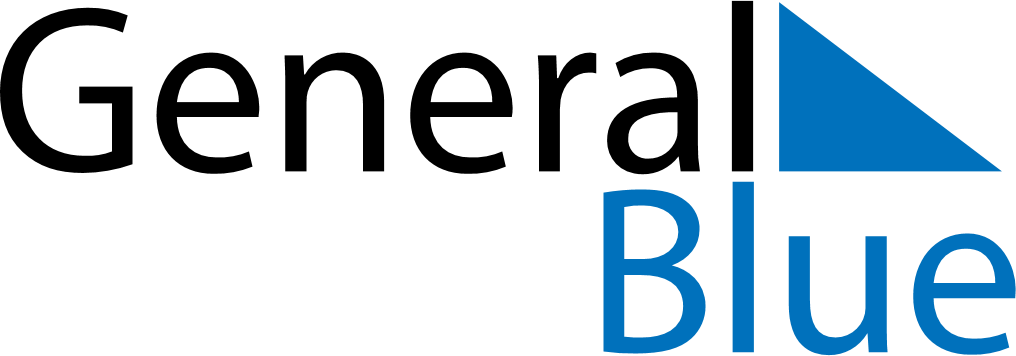 New Zealand 2026 HolidaysNew Zealand 2026 HolidaysDATENAME OF HOLIDAYJanuary 1, 2026ThursdayNew Year’s DayJanuary 2, 2026FridayDay after New Year’s DayFebruary 6, 2026FridayWaitangi DayApril 3, 2026FridayGood FridayApril 5, 2026SundayEaster SundayApril 6, 2026MondayEaster MondayApril 25, 2026SaturdayANZAC DayApril 27, 2026MondayANZAC Day (substitute day)June 1, 2026MondayQueen’s BirthdayJuly 10, 2026FridayMatarikiOctober 26, 2026MondayLabour DayDecember 25, 2026FridayChristmas DayDecember 26, 2026SaturdayBoxing DayDecember 28, 2026MondayBoxing Day (substitute day)